БЕЛГОРОДСКАЯ ГОРОДСКАЯ ТЕРРИТОРИАЛЬНАЯИЗБИРАТЕЛЬНАЯ КОМИССИЯПОСТАНОВЛЕНИЕот 16 мая 2024 года								№ 75/773-1В соответствии с пунктом 8.1 статьи 37 Федерального закона от 12 июня 2002 года № 67-ФЗ «Об основных гарантиях избирательных прав и права на участие в референдуме граждан Российской Федерации», частью 6.1 статьи 43 Избирательного кодекса Белгородской области Белгородская городская территориальная избирательная комиссия постановляет:Утвердить образец заполнения подписного листа в части, касающейся указания наименования Белгородского городского Совета, наименования и номера соответствующего избирательного округа, для сбора подписей избирателей в поддержку выдвижения кандидата, выдвинутого избирательным объединением по одномандатному избирательному округу №14 (приложения №1). Утвердить образец заполнения подписного листа в части, касающейся указания наименования Белгородского городского Совета, наименования и номера соответствующего избирательного округа, для сбора подписей избирателей в поддержку выдвижения кандидата, выдвинутого в порядке самовыдвижения по одномандатному избирательному округу №14 (приложения №2).4.	Разместить настоящее постановление на страницах Белгородской городской территориальной избирательной комиссии на официальных сайтах Избирательной комиссии Белгородской области и органов местного самоуправления города Белгорода в информационно-телекоммуникационной сети «Интернет».5.	Контроль за исполнением настоящего постановления возложить на председателя Белгородской городской территориальной избирательной комиссии Л.Н. Калабину.ПредседательБелгородской городской        территориальнойизбирательной комиссии						     Л.Н. КалабинаСекретарьБелгородской городской        территориальнойизбирательной комиссии						     Н.И. ОвчароваПриложение № 1ПОДПИСНОЙ ЛИСТдополнительные выборы депутата Белгородского городского Совета седьмого созывапо одномандатному избирательному округу №148 сентября 2024 года <1>Мы, нижеподписавшиеся, поддерживаем выдвижение от избирательного объединения _______________________________________________________________                                                                                                                                                                                 (наименование избирательного объединения)________________________________________ кандидата в депутаты по одномандатному избирательному округу № 14 гражданина Российской Федерации, ______________________________________________________________________________ родившегося ________________________________________,                                                                                    (фамилия, имя, отчество)                                                                                                                                                                                     (дата рождения)  работающего _____________________________________________________________________________________________________________________________________,(место работы, занимаемая должность или род занятий; если кандидат является депутатом и осуществляет свои полномочия на непостоянной основе, - сведения об этом с указанием наименования соответствующего представительного органа)проживающего ____________________________________________________________________________________________________________________________________(наименование субъекта Российской Федерации, района, города, иного населенного пункта, где находится место жительства)Подписной лист удостоверяю: _________________________________________________________________________________________________________________                                                   (фамилия, имя, отчество, дата рождения, адрес места жительства, серия и номер паспорта или документа, заменяющего паспорт гражданина,                                                          с указанием даты его выдачи, наименования или кода выдавшего его органа, подпись лица, осуществлявшего сбор подписей, и дата ее внесения) <2>Кандидат _____________________________________________________________________________________________(фамилия, имя, отчество, подпись и дата ее внесения)Примечание. Если у кандидата, данные которого указываются в подписном листе, имелась или имеется судимость, в подписном листе после отчества кандидата указываются сведения о судимости кандидата. Если кандидат является иностранным агентом либо кандидатом, аффилированным с иностранным агентом, в подписном листе после отчества кандидата (в случае наличия у кандидата также имевшейся или имеющейся судимости - после сведений о судимости) указываются сведения о том, что кандидат является иностранным агентом либо кандидатом, аффилированным с иностранным агентом. Если кандидат, сведения о котором содержатся в подписном листе, в заявлении о согласии баллотироваться в соответствии с пунктом 2 статьи 33 Федерального закона «Об основных гарантиях избирательных прав и права на участие в референдуме граждан Российской Федерации» указал свою принадлежность к политической партии либо иному общественному объединению и свой статус в данной политической партии либо данном общественном объединении, сведения об этом указываются в подписном листе после сведений о месте жительства кандидата или после сведений о судимости кандидата, а если кандидат является иностранным агентом либо кандидатом, аффилированным с иностранным агентом, - после сведений об этом. Подписной лист изготавливается для заполнения только с одной стороны и должен содержать пять строк для проставления подписей избирателей.--------------------------------<1> Текст подстрочников, а также примечание и сноски в изготовленном подписном листе могут не воспроизводиться.<2> Адрес места жительства может не содержать каких-либо из указанных в подпункте 5 статьи 2 Федерального закона "Об основных гарантиях избирательных прав и права на участие в референдуме граждан Российской Федерации" реквизитов (наименование субъекта Российской Федерации, района, города, иного населенного пункта, улицы, номеров дома и квартиры) в случае, если это не препятствует его однозначному восприятию с учетом фактических особенностей места жительства.Приложение № 2к постановлению Белгородской городскойтерриториальной избирательной комиссииот 16 мая 2024 года № 75/773-1ПОДПИСНОЙ ЛИСТдополнительные выборы депутата Белгородского городского Совета седьмого созывапо одномандатному избирательному округу №148 сентября 2024 года <1>Мы, нижеподписавшиеся, поддерживаем самовыдвижение кандидата в депутаты по одномандатному избирательному округу № 14 гражданина Российской Федерации _________________________________________________________________________, родившегося __________________________,                                                                                                                                           (фамилия, имя, отчество)                                                                                                                                           (дата рождения)      работающего _________________________________________________________________________________________________________________________,(место работы, занимаемая должность или род занятий; если кандидат является депутатом и осуществляет свои полномочия на непостоянной основе, – сведения об этом с указанием наименования соответствующего представительного органа)проживающего ____________________________________________________________________________________________________________(наименование субъекта Российской Федерации, района, города, иного населенного пункта, где находится место жительства)Подписной лист удостоверяю: ________________________________________________________________________________________________                                                           (фамилия, имя, отчество, дата рождения, адрес места жительства, серия и номер паспорта или документа, заменяющего паспорт гражданина,                                                         с указанием даты его выдачи, наименования или кода выдавшего его органа, подпись лица, осуществлявшего сбор подписей, и дата ее внесения) <2>Кандидат ______________________________________________________________________________                                                                                                      (фамилия, имя, отчество, подпись и дата ее внесения)Примечание. Если у кандидата, данные которого указываются в подписном листе, имелась или имеется судимость, в подписном листе после отчества кандидата указываются сведения о судимости кандидата. Если кандидат является иностранным агентом либо кандидатом, аффилированным с иностранным агентом, в подписном листе после отчества кандидата (в случае наличия у кандидата также имевшейся или имеющейся судимости - после сведений о судимости) указываются сведения о том, что кандидат является иностранным агентом либо кандидатом, аффилированным с иностранным агентом. Если кандидат, сведения о котором содержатся в подписном листе, в заявлении о согласии баллотироваться в соответствии с пунктом 2 статьи 33 Федерального закона «Об основных гарантиях избирательных прав и права на участие в референдуме граждан Российской Федерации» указал свою принадлежность к политической партии либо иному общественному объединению и свой статус в данной политической партии либо данном общественном объединении, сведения об этом указываются в подписном листе после сведений о месте жительства кандидата или после сведений о судимости кандидата, а если кандидат является иностранным агентом либо кандидатом, аффилированным с иностранным агентом, - после сведений об этом. Подписной лист изготавливается для заполнения только с одной стороны и должен содержать пять строк для проставления подписей избирателей.--------------------------------<1> Текст подстрочников, а также примечание и сноски в изготовленном подписном листе могут не воспроизводиться.<2> Адрес места жительства может не содержать каких-либо из указанных в подпункте 5 статьи 2 Федерального закона "Об основных гарантиях избирательных прав и права на участие в референдуме граждан Российской Федерации" реквизитов (наименование субъекта Российской Федерации, района, города, иного населенного пункта, улицы, номеров дома и квартиры) в случае, если это не препятствует его однозначному восприятию с учетом фактических особенностей места жительства.Об утверждении образцов заполнения подписных листов для сбора подписей в поддержку выдвижения кандидата на дополнительных выборах депутата Белгородского городского Совета седьмого созыва по одномандатному избирательному округу №14к постановлению Белгородской городской территориальной избирательной комиссииот 16 мая 2024 года № 75/773-1N п/пФамилия, имя, отчествоГод рождения (в возрасте 18 лет - дополнительно число и месяц рождения)Адрес места жительства <2>Серия и номер паспорта или документа, заменяющего паспорт гражданинаДата внесения подписиПодпись12345№ п/пФамилия, имя, отчествоГод рождения (в возрасте 18 лет - дополнительно число и месяц рождения)Адрес места жительства <2>Серия и номер паспорта или документа, заменяющего паспорт гражданинаДата внесения подписиПодпись12345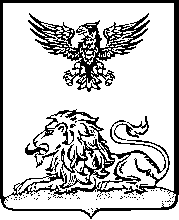 